Publicado en Madrid el 13/07/2018 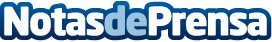 El Mindfulness, clave del bienestar en la vida modernaLos estudios científicos lo avalan y su práctica se ha extendido exponencialmente como forma de mejorar la salud psicológica y el rendimiento: Workshops para directivos, entrenamientos para deportistas de élite, incluso escuelas infantiles se suman a esta nueva corriente que parece haber venido para quedarseDatos de contacto:Joan RullanActivital Psicólogos Madrid679989056Nota de prensa publicada en: https://www.notasdeprensa.es/el-mindfulness-clave-del-bienestar-en-la-vida Categorias: Nacional Sociedad Medicina alternativa http://www.notasdeprensa.es